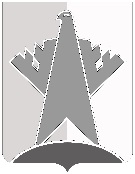 ПРЕДСЕДАТЕЛЬ ДУМЫ СУРГУТСКОГО РАЙОНАХанты-Мансийского автономного округа - ЮгрыПОСТАНОВЛЕНИЕ«18» апреля 2018 года						                                             № 23              г. СургутВ соответствии с решениями Думы Сургутского района от 22 декабря 2017 года № 310 «О плане работы Думы Сургутского района на I полугодие 2018 года», от 27 февраля 2014 года № 485 «Об утверждении Положения о порядке внесения проектов решений Думы Сургутского района, перечне и формах, прилагаемых к ним документов»: 1.	Провести 18 мая 2018 года очередное четырнадцатое заседание Думы Сургутского района в 1100 часов, совместные заседания депутатских комиссий 16 мая 2018 года в 1100 часов. Место проведения заседаний: 
г. Сургут, ул. Энгельса, д. 10, каб. 219.2.	Включить в проект повестки дня заседания Думы Сургутского района следующие вопросы:2.1. О проекте решения Думы Сургутского района «Об исполнении бюджета Сургутского района за 2017 год».Докладчик: Нигматуллин Максим Эдуардович – заместитель главы Сургутского района – директор департамента финансов администрации Сургутского района.2.2. О проекте решения Думы Сургутского района «О внесении изменений в решение Думы Сургутского района от 25 ноября 2014 года № 611-нпа «О налоге на имущество физических лиц».Докладчик: Нигматуллин Максим Эдуардович – заместитель главы Сургутского района – директор департамента финансов администрации Сургутского района.2.3. О проекте решения Думы Сургутского района «О внесении изменений в решение Думы Сургутского района от 28 ноября 2013 года № 425 «Об утверждении Положения о департаменте финансов администрации Сургутского района».Докладчик: Нигматуллин Максим Эдуардович – заместитель главы Сургутского района – директор департамента финансов администрации Сургутского района.2.4. О проекте решения Думы Сургутского района «О внесении изменений в решение Думы Сургутского района от 24 июня 2015 года № 700 «Об утверждении Положения о департаменте образования и молодежной политики администрации Сургутского района».Докладчик: Османкина Татьяна Николаевна – заместитель главы Сургутского района.2.5. О проекте решения Думы Сургутского района «О внесении изменений в решение Думы Сургутского района от 06 апреля 2017 года № 106 «Об утверждении Положения о комитете жилищно-коммунального хозяйства, транспорта и связи администрации Сургутского района».Докладчик: Кузьмина Дина Валерьевна – заместитель главы Сургутского района - председатель комитета жилищно-коммунального хозяйства, транспорта и связи администрации Сургутского района.2.6. О проекте решения Думы Сургутского района «О внесении изменений в решение Думы Сургутского района от 30 ноября 2017 года № 277-нпа «Об утверждении программы комплексного развития транспортной инфраструктуры сельского поселения Нижнесортымский Сургутского района Ханты-Мансийского автономного округа - Югры на 2018 - 2028 годы».Докладчик: Кузьмина Дина Валерьевна – заместитель главы Сургутского района - председатель комитета жилищно-коммунального хозяйства, транспорта и связи администрации Сургутского района.2.7. О проекте решения Думы Сургутского района «О внесении изменений в решение Думы Сургутского района от 30 ноября 2017 года № 281-нпа «Об утверждении программы комплексного развития транспортной инфраструктуры сельского поселения Тундрино Сургутского района Ханты-Мансийского автономного округа - Югры на 2018 - 2028 годы».Докладчик: Кузьмина Дина Валерьевна – заместитель главы Сургутского района - председатель комитета жилищно-коммунального хозяйства, транспорта и связи администрации Сургутского района.2.8. О проекте решения Думы Сургутского района «О внесении изменений в решение Думы Сургутского района от 30 ноября 2017 года № 279-нпа «Об утверждении программы комплексного развития транспортной инфраструктуры сельского поселения Солнечный Сургутского района Ханты-Мансийского автономного округа - Югры на 2018 - 2028 годы».Докладчик: Кузьмина Дина Валерьевна – заместитель главы Сургутского района - председатель комитета жилищно-коммунального хозяйства, транспорта и связи администрации Сургутского района.2.9. О проекте решения Думы Сургутского района «О внесении изменений в решение Думы Сургутского района от 30 ноября 2017 года № 273-нпа «Об утверждении программы комплексного развития транспортной инфраструктуры городского поселения Белый Яр Сургутского района Ханты-Мансийского автономного округа - Югры на 2018 - 2028 годы».Докладчик: Кузьмина Дина Валерьевна – заместитель главы Сургутского района - председатель комитета жилищно-коммунального хозяйства, транспорта и связи администрации Сургутского района.2.10. О проекте решения Думы Сургутского района «О внесении изменений в решение Думы Сургутского района от 27 декабря 2011 года № 122 «Об утверждении схемы территориального планирования Сургутского района».Докладчик: Атоян Аршак Оганесович – председатель комитета архитектуры и градостроительства администрации Сургутского района.2.11. О проекте решения Думы Сургутского района «О внесении изменений в решение Думы Сургутского района от 23 ноября 2016 года № 20-нпа «Об утверждении местных нормативов градостроительного проектирования сельского поселения Угут Сургутского района Ханты-Мансийского автономного округа – Югры».Докладчик: Атоян Аршак Оганесович – председатель комитета архитектуры и градостроительства администрации Сургутского района.2.12. О проекте решения Думы Сургутского района «О внесении изменений в решение Думы Сургутского района от 23 ноября 2016 года № 22-нпа «Об утверждении местных нормативов градостроительного проектирования сельского поселения Тундрино Сургутского района Ханты-Мансийского автономного округа – Югры».Докладчик: Атоян Аршак Оганесович – председатель комитета архитектуры и градостроительства администрации Сургутского района.2.13. О проекте решения Думы Сургутского района «О внесении изменений в решение Думы Сургутского района от 23 ноября 2016 года № 21-нпа «Об утверждении местных нормативов градостроительного проектирования сельского поселения Лямина Сургутского района Ханты-Мансийского автономного округа – Югры».Докладчик: Атоян Аршак Оганесович – председатель комитета архитектуры и градостроительства администрации Сургутского района.2.14. О проекте решения Думы Сургутского района «О внесении изменений в решение Думы Сургутского района от 23 ноября 2016 года № 24-нпа «Об утверждении местных нормативов градостроительного проектирования сельского поселения Русскинская Сургутского района Ханты-Мансийского автономного округа – Югры».Докладчик: Атоян Аршак Оганесович – председатель комитета архитектуры и градостроительства администрации Сургутского района.2.15. О проекте решения Думы Сургутского района «О внесении изменений в решение Думы Сургутского района от 23 ноября 2016 года № 23-нпа «Об утверждении местных нормативов градостроительного проектирования сельского поселения Сытомино Сургутского района Ханты-Мансийского автономного округа – Югры».Докладчик: Атоян Аршак Оганесович – председатель комитета архитектуры и градостроительства администрации Сургутского района.2.16. О проекте решения Думы Сургутского района «О внесении изменений в решение Думы Сургутского района от 23 ноября 2016 года № 25-нпа «Об утверждении местных нормативов градостроительного проектирования сельского поселения Локосово Сургутского района Ханты-Мансийского автономного округа – Югры».Докладчик: Атоян Аршак Оганесович – председатель комитета архитектуры и градостроительства администрации Сургутского района.2.17. О проекте решения Думы Сургутского района «О внесении изменений в решение Думы Сургутского района от 22 сентября 2016 года № 1004-нпа «Об утверждении местных нормативов градостроительного проектирования сельского поселения Нижнесортымский Сургутского района Ханты-Мансийского автономного округа – Югры».Докладчик: Атоян Аршак Оганесович – председатель комитета архитектуры и градостроительства администрации Сургутского района.2.18. О проекте решения Думы Сургутского района «О внесении изменений в решение Думы Сургутского района от 22 сентября 2016 года № 1003-нпа «Об утверждении местных нормативов градостроительного проектирования сельского поселения Ульт-Ягун Сургутского района Ханты-Мансийского автономного округа – Югры».Докладчик: Атоян Аршак Оганесович – председатель комитета архитектуры и градостроительства администрации Сургутского района.2.19. О проекте решения Думы Сургутского района «О внесении изменений в решение Думы Сургутского района от 22 сентября 2016 года № 1002-нпа «Об утверждении местных нормативов градостроительного проектирования сельского поселения Солнечный Сургутского района Ханты-Мансийского автономного округа – Югры».Докладчик: Атоян Аршак Оганесович – председатель комитета архитектуры и градостроительства администрации Сургутского района.2.20. О проекте решения Думы Сургутского района «О внесении изменений в решение Думы Сургутского района от 22 сентября 2016 года № 1001-нпа «Об утверждении местных нормативов градостроительного проектирования городского поселения Барсово Сургутского района Ханты-Мансийского автономного округа – Югры».Докладчик: Атоян Аршак Оганесович – председатель комитета архитектуры и градостроительства администрации Сургутского района.2.21. О проекте решения Думы Сургутского района «О внесении изменений в решение Думы Сургутского района от 22 сентября 2016 года № 1000-нпа «Об утверждении местных нормативов градостроительного проектирования городского поселения Белый Яр Сургутского района Ханты-Мансийского автономного округа – Югры».Докладчик: Атоян Аршак Оганесович – председатель комитета архитектуры и градостроительства администрации Сургутского района.2.22. О проекте решения Думы Сургутского района «О внесении изменений в решение Думы Сургутского района от 29 июня 2016 года № 952-нпа «Об утверждении местных нормативов градостроительного проектирования городского поселения Фёдоровский Сургутского района Ханты-Мансийского автономного округа – Югры».Докладчик: Атоян Аршак Оганесович – председатель комитета архитектуры и градостроительства администрации Сургутского района.2.23. О проекте решения Думы Сургутского района «О внесении изменений в решение Думы от 29 марта 2016 года № 885-нпа «Об утверждении Порядка проведения осмотра зданий, сооружений на предмет их технического состояния и надлежащего технического обслуживания в соответствии с требованиями технических регламентов, предъявляемыми к конструктивным и другим характеристикам надёжности и безопасности объектов, требованиями проектной документации указанных объектов».Докладчик: Атоян Аршак Оганесович – председатель комитета архитектуры и градостроительства администрации Сургутского района.2.24. О проекте решения Думы Сургутского района «О внесении изменений в решение Думы Сургутского района от 18 февраля 2016 года № 831-нпа «Об утверждении Порядка управления объектами незавершённого строительства, финансирование которых осуществлялось за счёт средств бюджета Сургутского района».Докладчик: Атоян Аршак Оганесович – председатель комитета архитектуры и градостроительства администрации Сургутского района.2.25. О проекте решения Думы Сургутского района «О внесении изменений в решение Думы Сургутского района от 25 ноября 2014 года № 618 «Об утверждении Положения о комитете архитектуры и градостроительства администрации Сургутского района».Докладчик: Атоян Аршак Оганесович – председатель комитета архитектуры и градостроительства администрации Сургутского района.2.26. О проекте решения Думы Сургутского района «О списании муниципального имущества».Докладчик: Маркова Юлия Витальевна – заместитель главы Сургутского района.2.27. О проекте решения Думы Сургутского района «Об утверждении предложений о разграничении имущества между Сургутским районом и вновь образованными поселениями, входящими в состав района».Докладчик: Маркова Юлия Витальевна – заместитель главы Сургутского района.2.28. О проекте решения Думы Сургутского района «О внесении изменений в решение Думы Сургутского района от 23 сентября 2015 года № 752 «Об утверждении Положения о департаменте имущественных и земельных отношений администрации Сургутского района».Докладчик: Маркова Юлия Витальевна – заместитель главы Сургутского района.2.29. О проекте решения Думы Сургутского района «О внесении изменений в решение Думы Сургутского района от 23 сентября 2015 года № 750-нпа «Об утверждении Порядка управления и распоряжения жилищным фондом, находящимся в собственности муниципального образования Сургутский район»».Докладчик: Маркова Юлия Витальевна – заместитель главы Сургутского района.2.30. О проекте решения Думы Сургутского района «О внесении изменений в решение Думы Сургутского района от 28 июня 2010 года № 628 «Об утверждении Положения о порядке планирования приватизации и принятия решений об условиях приватизации имущества, находящегося в собственности муниципального образования Сургутский район».Докладчик: Маркова Юлия Витальевна – заместитель главы Сургутского района.2.31. О проекте решения Думы Сургутского района «О внесении изменений в решение Думы Сургутского района от 23 сентября 2015 года № 749-нпа «Об утверждении Порядка управления и распоряжения имуществом, находящимся в муниципальной собственности Сургутского района».Докладчик: Маркова Юлия Витальевна – заместитель главы Сургутского района.2.32. О проекте решения Думы Сургутского района «О внесении изменений в решение Думы Сургутского района от 30 ноября 2016 года № 37-нпа «Об утверждении Порядка отнесения земель к землям особо охраняемых территорий местного значения, использования и охраны земель особо охраняемых территорий местного значения».Докладчик: Маркова Юлия Витальевна – заместитель главы Сургутского района.2.33. О проекте решения Думы Сургутского района «О внесении изменений в решение Думы Сургутского района от 29 марта 2016 года № 874-нпа «Об утверждении Порядка и условий предоставления во владение и (или) в пользование муниципального имущества, включенного в перечень муниципального имущества, свободного от прав третьих лиц (за исключением имущественных прав некоммерческих организаций), социально ориентированным некоммерческим организациям».Докладчик: Маркова Юлия Витальевна – заместитель главы Сургутского района.2.34. О проекте решения Думы Сургутского района «О внесении изменений в решение Думы Сургутского района от 24 мая 2016 года № 927 «Об утверждении перечня показателей оценки деятельности главы Сургутского района и администрации Сургутского района»».Докладчик: Маркова Юлия Витальевна – заместитель главы Сургутского района.2.35. О проекте решения Думы Сургутского района «О внесении изменений в решение Думы Сургутского района от 01 декабря 2009 года № 528 «Об утверждении Порядка определения размера арендной платы за земельные участки, находящиеся в муниципальной собственности муниципального образования Сургутский район и предоставленные в аренду без проведения торгов».Докладчик: Маркова Юлия Витальевна – заместитель главы Сургутского района.2.36. О проекте решения Думы Сургутского района «О внесении изменений и дополнений в Устав Сургутского района».Докладчик: Кузьмина Наталия Аликовна – управляющий делами администрации Сургутского района.2.37. О проекте решения Думы Сургутского района «О внесении изменений в решение Думы Сургутского района от 29 ноября 2010 года № 691 «Об утверждении порядка принятия решений о создании, реорганизации и ликвидации муниципальных предприятий Сургутского района».Докладчик: Кузьмина Наталия Аликовна – управляющий делами администрации Сургутского района.2.38. О проекте решения Думы Сургутского района «О внесении изменений в решение Думы Сургутского района от 01 апреля 2015 года № 672-нпа «О порядке заключения Соглашений о передаче осуществления части полномочий по решению вопросов местного значения».Докладчик: Кузьмина Наталия Аликовна – управляющий делами администрации Сургутского района.2.39. О проекте решения Думы Сургутского района «О внесении изменений в решение Думы Сургутского района от 28 апреля 2006 года № 16 «Об утверждении Положения о порядке реализации правотворческой инициативы граждан на территории Сургутского района».Докладчик: Кузьмина Наталия Аликовна – управляющий делами администрации Сургутского района.2.40. О проекте решения Думы Сургутского района «О внесении изменения в решение Думы Сургутского района от 22 сентября 2016 года № 978-нпа «Об утверждении Положения о порядке назначения и проведения опроса граждан на территории Сургутского района».Докладчик: Кузьмина Наталия Аликовна – управляющий делами администрации Сургутского района.2.41. О проекте решения Думы Сургутского района «О внесении изменений в решение Думы Сургутского района от 28 мая 2010 года № 614 «Об утверждении Порядка организации доступа к информации о деятельности органов местного самоуправления Сургутского района».Докладчик: Кузьмина Наталия Аликовна – управляющий делами администрации Сургутского района.2.42. О проекте решения Думы Сургутского района «О внесении изменений в решение Думы Сургутского района от 19 января 2017 года № 65-нпа «Об утверждении Порядка опубликования (обнародования) муниципальных правовых актов Сургутского района и другой официальной информации».Докладчик: Кузьмина Наталия Аликовна – управляющий делами администрации Сургутского района.2.43. О проекте решения Думы Сургутского района «О внесении изменений в решение Думы Сургутского района от 26 июня 2015 года № 717-нпа «О Порядке проведения конкурса по отбору кандидатур на должность главы Сургутского района».Докладчик: Кузьмина Наталия Аликовна – управляющий делами администрации Сургутского района.2.44. О проекте решения Думы Сургутского района «О внесении изменений в решение Думы Сургутского района от 24 мая 2007 года № 158 «Об утверждении Положения о порядке официального использования герба Сургутского района».Докладчик: Кузьмина Наталия Аликовна – управляющий делами администрации Сургутского района.2.45. О проекте решения Думы Сургутского района «О внесении изменений в решение Думы Сургутского района от 25 декабря 2017 года № 324-нпа «Об официальном использовании изображений официальных символов Сургутского района на сувенирной продукции, изготавливаемой юридическими лицами и индивидуальными предпринимателями».Докладчик: Кузьмина Наталия Аликовна – управляющий делами администрации Сургутского района.2.46. О проекте решения Думы Сургутского района «О внесении изменений в решение Сургутской районной Думы от 15 ноября 2005 года № 375 «О порядке учёта предложений по проекту Устава Сургутского района и проекту решения Думы Сургутского района о внесении изменений и дополнений в Устав Сургутского района».Докладчик: Кузьмина Наталия Аликовна – управляющий делами администрации Сургутского района.2.47. О проекте решения Думы Сургутского района «О внесении изменений в решение Думы Сургутского района от 26 сентября 2011 года № 82 «О Контрольно-счётной палате Сургутского района».Докладчик: Петкова Светлана Александровна – председатель Контрольно-счётной палаты Сургутского района.2.48. О проекте решения Думы Сургутского района «О внесении изменений в решение Думы Сургутского района от 27 июня 2017 года № 167-нпа «Об утверждении Положения о порядке проведения конкурса на замещение вакантных должностей муниципальной службы».Докладчик: Козлов Анатолий Алексеевич – начальник управления муниципальной службы, кадров и общественной безопасности администрации Сургутского района.2.49. О проекте решения Думы Сургутского района «Об утверждении Порядка компенсации депутатам Думы Сургутского района расходов, связанных с осуществлением депутатской деятельности».Докладчик: Устинова Лариса Петровна – руководитель аппарата Думы Сургутского района.2.50. О проекте решения Думы Сургутского района «О внесении изменений в решение Думы Сургутского района от 26 ноября 2015 года № 788 «Об утверждении Положения о расходовании средств на осуществление отдельных мероприятий по материально-техническому и организационному обеспечению деятельности органов местного самоуправления Сургутского района».Докладчик: Устинова Лариса Петровна – руководитель аппарата Думы Сургутского района.2.51. О проекте решения Думы Сургутского района «О внесении изменений в решение Думы Сургутского района от 27 февраля 2014 года № 485 «Об утверждении Положения о порядке внесения проектов решений Думы Сургутского района, перечне и формах, прилагаемых к ним документов».Докладчик: Устинова Лариса Петровна – руководитель аппарата Думы Сургутского района.3.	Рекомендовать лицам, указанным в пункте 2 настоящего постановления, обеспечить представление в Думу Сургутского района соответствующих документов по вносимым вопросам (включая электронный вариант) с визами согласующих инстанций (с учётом согласования в Думе Сургутского района) не позднее 28 апреля 2018 года.Председатель Думы Сургутского района			                                                     А.П. СименякО созыве очередного четырнадцатого заседания Думы Сургутского района